I-SWIS Readiness Checklist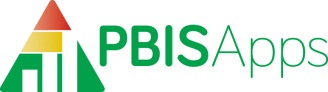 Individual School-Wide Information SystemSchool/Facility: _____________________________  		Certified I-SWIS Facilitator: _________________________       Date: _________________         Items that are Not in Place or Partially in Place can be organized into an action plan. I-SWIS RequirementsData SourceStatusStatusStatusNext CheckI-SWIS RequirementsData SourceNot in placePartialIn PlaceNext Check1.  The school/facility administrator supports the implementation and use of Tier III interventions as well as I-SWIS.Administrator Interview2.  A support team(s) exists with training and support for Tier III interventions and reviews          I-SWIS data at both the student and school/facility-wide levels at least twice monthly.Team Roster & Meeting Schedule3.  Coordinator(s) within the school/facility are willing to use parameters of student file set up and data entry within I-SWIS as they: Monitor the status of the system of support across individual interventions/studentsManage student support teams/plans with I-SWIS dataSet up and monitor I-SWIS student filesServe as a liaison between team, students, staff, and familiesCollaborate with I-SWIS Facilitator on I-SWIS user/team member training Administrator/ Coordinator Interview4.  The school/facility has or will build a clearly documented individual support system within three months of I-SWIS licensing. An Individual Support System includes procedures and materials for:Student identification and eligibility Training and ongoing communication with stakeholders (i.e., adults, students)Assessment Intervention planning Progress monitoring and decision making Written Guidelines5.  Data entry time and staffing are scheduled to ensure that I-SWIS data will be current to within three days at all times. Data entry staff have access to all necessary information (e.g., student records, team records).Data Entry & Report Generation Schedule6.  A small number of people within the school/facility are identified to gain I-SWIS access and are scheduled to attend a 3-4 hour Swift at I-SWIS Training conducted by a certified I-SWIS Facilitator. Specific Date(s), Time(s), Location, Computers, Internet Access7.  The school/facility agrees to maintain technology (i.e., internet browsers, district permissions) compatible with I-SWIS.Administrator/ Coordinator Interview8.  The school/facility agrees to both initial and ongoing coaching and support on the use of         I-SWIS with a certified I-SWIS Facilitator.Administrator/ Coordinator Interview9.  The school/facility agrees to maintain I-SWIS readiness/compatibility.  Administrator/ Coordinator Interview